Obecně závazná vyhláškaMĚSTA ÚSTÍ NAD ORLICÍ č. 1/2021,kterou se mění obecně závazná vyhláška města ústí nad orlicí č. 1/2013 o pořádku a čistotě ve městěZastupitelstvo města Ústí nad Orlicí vydalo dne 8. 2. 2021 v souladu s ustanoveními § 10 písm. a), c)     a § 84 odst. 2 písm. h) zákona č. 128/2000 Sb., o obcích (obecní zřízení), ve znění pozdějších předpisů, následující obecně závaznou vyhlášku (dále jen „vyhláška“):  I.Obecně závazná vyhláška města Ústí nad Orlicí č. 1/2013 o pořádku o čistotě ve městě, se mění takto:1.	Článek 4 nově zní:Článek 4podmínky pro chov zvířat1)		Je zakázáno přinášet, přivádět nebo nechat vnikat zvířata na dětská hřiště a pískoviště.2)		V zájmu zabezpečení místních záležitostí veřejného pořádku je vlastník – držitel zvířete povinen:zajistit, aby zvíře neznečišťovalo veřejné prostranství,zajistit na vlastní náklady bezodkladné odstranění zvířetem způsobené nečistoty,mít zvíře pod účinnou kontrolou – ovladatelné zvíře,zajistit, aby v případě, kdy na veřejném prostranství uváže psa, případně též jiné zvíře, jehož povaha to vyžaduje a umožňuje, mělo toto zvíře nasazený náhubek,učinit taková opatření, aby chováním zvířete nedocházelo k ohrožování bezpečnosti osob a majetku, zejména napadáním fyzických osob nebo jiných zvířat.3) 	V centrální zóně města) a na plochách veřejného prostranství vymezených v příloze č. 1 této vyhlášky je vlastník – držitel zvířete povinen mít psa, případně též jiné zvíře, jehož povaha to vyžaduje a umožňuje, na vodítku.2.	Článek 5 nově zní:Článek 5Kontrolní činnost a sankcePorušení povinností stanovených touto vyhláškou se postihuje podle zvláštních právních předpisů). Kontrolu dodržování této vyhlášky provádí Městská policie Ústí nad Orlicí.II.závěrečná ustanoveníTato vyhláška nabývá účinnosti dnem 1. 3. 2021.Petr Hájek v. r.starosta města   Jiří Preclík v. r.	                                          Mgr. Pavel Svatoš v. r.	                               Matouš Pořický v. r.  místostarosta                                           	         místostarosta			        místostarostaVyvěšeno dne: Sejmuto dne: 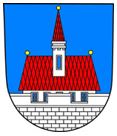 Město Ústí nad Orlicí